中国农业科学院蔬菜花卉研究所2023年度第二批公开招聘面试人员名单一、面试人员名单二、面试确认二维码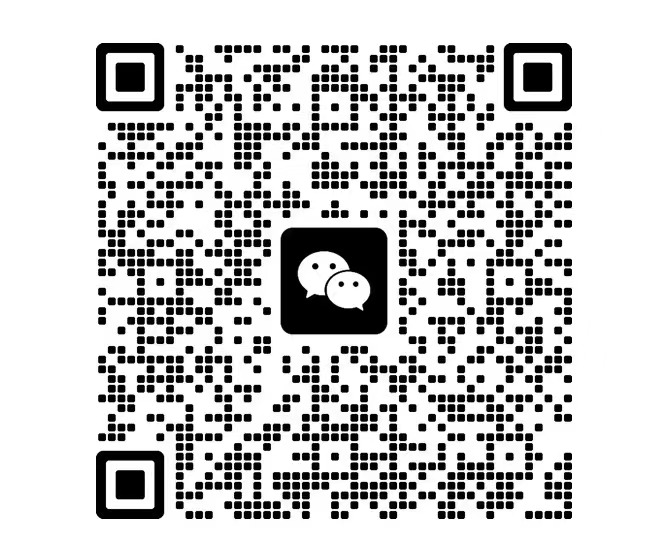 序号姓名考号序号姓名考号1任翠荣202302015李帅202302052唐玉超202302026薛莹莹202302063孙帅202302037王文胜202302074苏艳艳202302048马健20230208